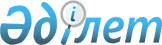 Бектөбе ауылындағы Жаңа-1 көшесінің атауын өзгерту туралыЖамбыл облысы Жамбыл ауданы Қаратөбе ауылдық округі әкімінің 2009 жылғы 29 маусымдағы N 09 Шешімі. Жамбыл облысы Жамбыл ауданының Әділет басқармасында 2009 жылғы 07 тамызда 86 нөмірімен тіркелді      РҚАО ескертпесі.

      Мәтінде авторлық орфография және пунктуация сақталған. 

      Бектөбе ауылының Жаңа-1 көшесінің тұрғындарының пікірін ескере отырып және «Қазақстан Республикасының әкімшілік-аумақтық құрылысы туралы» Қазақстан Республикасының 1993 жылғы 8 желтоқсандағы Заңының 14 бабының 4) тармақшасын басшылыққа ала отырып ШЕШЕМІН:



      1. Қаратөбе ауылдық округіне қарасты Бектөбе ауылындағы Жаңа-1 көшесінің аты еңбек ардагері Оразбекұлы Нарбай атындағы көшесі болып өзгертілсін.



      2. Осы шешім Әділет органдарында мемлекеттік тіркеуден өткен сәттен бастап заңды күшіне енеді және алғаш ресми жарияланғаннан кейін күнтізбелік 10 күн өткен соң қолданысқа енгізіледі.      Қаратөбе ауылдық округінің Әкімі:                Б. Мұратбаев
					© 2012. Қазақстан Республикасы Әділет министрлігінің «Қазақстан Республикасының Заңнама және құқықтық ақпарат институты» ШЖҚ РМК
				